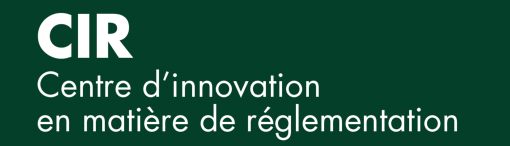 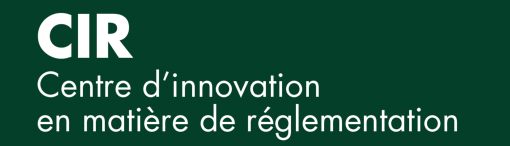 Fonds de renforcement des capacités des organismes de réglementationRapport finalLes renseignements fournis dans le présent rapport peuvent être utilisés pour les communications et les documents d’information du Centre d’innovation en matière de réglementation (CIR).Titre du projet :Organisation principale :Dates de début et de fin du projet :  Rapport compilé par :Courriel de la personne-ressource : Section 1 : Résumé des résultats Veuillez fournir un résumé (maximum de 750 mots) des réalisations globales du projet. Décrivez ce qui a été réalisé, tant prévu qu’imprévu. Déterminer toute modification ou tout défi imprévu dans la portée du projet. Le cas échéant, expliquez comment le résultat final diffère des résultats escomptés.  Section 2 : Résultats et produits livrables Décrivez ou joignez les résultats ou les produits livrables pertinents créés dans le cadre du projet. Le matériel peut comprendre des rapports, du matériel de formation, des présentations, des outils, des prototypes, entre autres. Veuillez les fournir dans les deux langues officielles, le cas échéant.  Si le grand public a accès à ces produits, veuillez fournir les liens vers les documents ou les communiqués de presse afin que le CIR puisse les mettre en évidence et les diffuser auprès d’autres organismes de réglementation.Section 3 :  Risques Indiquer s’il y a eu des changements concernant les risques, s’ils sont devenus des enjeux et si de nouveaux risques ont été déterminés. Dans l’affirmative, indiquez la façon dont ils ont été atténués.  Section 4 :  Évaluation, apprentissage, et réflexionsSi une évaluation de projet distincte a été effectuée, veuillez la joindre.Seriez-vous disposé à faire une présentation sur votre projet, notamment en faisant part des leçons apprises, dans un environnement virtuel pour d’autres organismes de réglementation?   Oui     NonComment avez-vous défini le degré de réussite de votre projet?Quels sont les enseignements les plus importants que votre équipe a tirés au cours de ce projet?Décrivez vos enseignements propres au projet.Décrivez les enseignements généraux liés au projet.Quels enseignements les autres organismes de réglementation peuvent-ils tirer à la suite de votre expérience?Quelles compétences ont été particulièrement essentielles pour réaliser le projet?Selon vous, pour quels aspects le projet aurait-il pu bénéficier d’un plus grand soutien?Si vous aviez l’occasion de refaire le projet, que feriez-vous différemment, le cas échéant?Décrivez comment vous communiquerez les leçons tirées de votre projet.Comment comptez-vous communiquer les leçons tirées au sein de votre ministère?Comment comptez-vous communiquer les leçons tirées à d’autres ministères? Quels ministères bénéficieraient le plus de vos enseignements?Section 5 : Prochaines étapes et soutien à la compétitivitéDécrivez les prochaines étapes liées à ce projet.Le projet évoluera-t-il en fonction de vos enseignements?Quelle forme concrète les résultats du projet prendront-ils?Décrivez comment les résultats de votre projet renforceront la capacité des organismes de réglementation d’intégrer des considérations économiques et/ou de compétitivité à la conception ou l’administration des règlements.Section 6 : Innovation Votre ministère adoptera-t-il des processus réglementaires novateurs à la suite du projet? Dans l’affirmative, veuillez expliquer. Cela comprend les règlements et les processus réglementaires, les outils, le système et d’autres éléments liés à la réglementation et à votre administration qui répondent à l’un des critères ci-dessous.Nouveau et qui n’est pas actuellement utilisé régulièrement ou largement par votre ministère, comme une invention, une nouvelle technologie, un nouveau processus ou une nouvelle intervention.Application d’approches existantes dans un milieu ou une condition où elles n’ont pas été utilisées ou n’ont pas pu l’être auparavant.Changement important d’une approche actuelle visant à améliorer sa fonctionnalité, son coût ou son rendement.Section 7 : Progrès réalisés par rapport aux jalonsSection 7 : Progrès réalisés par rapport aux jalonsSection 7 : Progrès réalisés par rapport aux jalonsSection 7 : Progrès réalisés par rapport aux jalonsSection 7 : Progrès réalisés par rapport aux jalonsPour les activités ou jalons déterminés depuis la dernière période visée par le rapport du projet, indiquez les dates de début et de fin prévues et réelles. Des lignes supplémentaires peuvent être ajoutées au tableau, au besoin (appuyez sur la touche de tabulation dans la dernière ligne du tableau). Vous pouvez présenter un document distinct qui contient ces renseignements. Pour les activités ou jalons déterminés depuis la dernière période visée par le rapport du projet, indiquez les dates de début et de fin prévues et réelles. Des lignes supplémentaires peuvent être ajoutées au tableau, au besoin (appuyez sur la touche de tabulation dans la dernière ligne du tableau). Vous pouvez présenter un document distinct qui contient ces renseignements. Pour les activités ou jalons déterminés depuis la dernière période visée par le rapport du projet, indiquez les dates de début et de fin prévues et réelles. Des lignes supplémentaires peuvent être ajoutées au tableau, au besoin (appuyez sur la touche de tabulation dans la dernière ligne du tableau). Vous pouvez présenter un document distinct qui contient ces renseignements. Pour les activités ou jalons déterminés depuis la dernière période visée par le rapport du projet, indiquez les dates de début et de fin prévues et réelles. Des lignes supplémentaires peuvent être ajoutées au tableau, au besoin (appuyez sur la touche de tabulation dans la dernière ligne du tableau). Vous pouvez présenter un document distinct qui contient ces renseignements. Pour les activités ou jalons déterminés depuis la dernière période visée par le rapport du projet, indiquez les dates de début et de fin prévues et réelles. Des lignes supplémentaires peuvent être ajoutées au tableau, au besoin (appuyez sur la touche de tabulation dans la dernière ligne du tableau). Vous pouvez présenter un document distinct qui contient ces renseignements. Jalon ou activitéDescription du résultat ou du produit livrableDates de début et de fin prévues[AAAA/MM/JJ À AAAA/MM/JJ]Dates de début et de fin réelles[AAAA/MM/JJ À AAAA/MM/JJ]Commentaires : Explication en cas de retard, difficultés éprouvées, etc. Section 8 : Rapports financiers Section 8 : Rapports financiers Section 8 : Rapports financiers Section 8 : Rapports financiers Coût du projet du CIR :$$$Financement du CIR reçu jusqu’à maintenant :  $$$Dans le cas des dépenses engagées depuis la dernière période visée par le rapport, indiquez les montants prévus et réels dépensés au moyen des fonds du CIR. Indiquez le total des dépenses pour les périodes précédentes visées par le rapport. Le cas échéant, comprendre le coût total du projet. Des lignes supplémentaires peuvent être ajoutées au tableau, au besoin (appuyez sur la touche de tabulation dans la dernière ligne du tableau). Vous pouvez présenter un chiffrier ou un autre document distinct qui contient ces renseignements.  Dans le cas des dépenses engagées depuis la dernière période visée par le rapport, indiquez les montants prévus et réels dépensés au moyen des fonds du CIR. Indiquez le total des dépenses pour les périodes précédentes visées par le rapport. Le cas échéant, comprendre le coût total du projet. Des lignes supplémentaires peuvent être ajoutées au tableau, au besoin (appuyez sur la touche de tabulation dans la dernière ligne du tableau). Vous pouvez présenter un chiffrier ou un autre document distinct qui contient ces renseignements.  Dans le cas des dépenses engagées depuis la dernière période visée par le rapport, indiquez les montants prévus et réels dépensés au moyen des fonds du CIR. Indiquez le total des dépenses pour les périodes précédentes visées par le rapport. Le cas échéant, comprendre le coût total du projet. Des lignes supplémentaires peuvent être ajoutées au tableau, au besoin (appuyez sur la touche de tabulation dans la dernière ligne du tableau). Vous pouvez présenter un chiffrier ou un autre document distinct qui contient ces renseignements.  Dans le cas des dépenses engagées depuis la dernière période visée par le rapport, indiquez les montants prévus et réels dépensés au moyen des fonds du CIR. Indiquez le total des dépenses pour les périodes précédentes visées par le rapport. Le cas échéant, comprendre le coût total du projet. Des lignes supplémentaires peuvent être ajoutées au tableau, au besoin (appuyez sur la touche de tabulation dans la dernière ligne du tableau). Vous pouvez présenter un chiffrier ou un autre document distinct qui contient ces renseignements.  Dépense ou descriptionMontant (prévu)Montant (réel)Commentaires ou explications concernant les divergences et la façon dont elles ont été résolues  $$Coût total de la période visée par le rapport$$Coût total des périodes précédentes visées par le rapport$$Coût total du projet$$